Vitocell 100-V CVAA/B-A 160-200-300-500-750-950 l met flens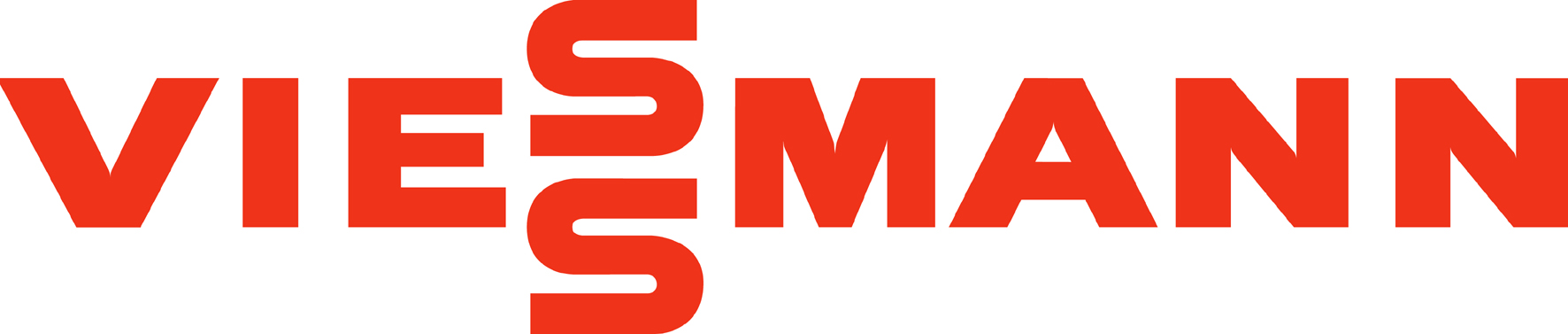 Verticale warmwaterboiler met één ingebouwde verwarmingsspiraalVerticale warmwaterboiler met één ingebouwde verwarmingsspiraal voor tapwaterverwarming in verbinding met verwarmingsketelsDe boilercel is vervaardigd uit plaatstaal met Ceraprotect emaillaag met kathodische beschermingsanode (Mg) of permanente vreemdstroomanode.(Type CVAA/B-A 160/200L) : De boiler is aan alle zijden met CFK-vrij polyurethaanschuim geïsoleerd en van harde buitenbekleding voorzien.CVAA:	B KlasseCVAB-A:	A Klasse(Type CVA(A) 300L/500L/750L/950L)) : De isolatie bestaat uit een 150 mm dikke demonteerbare  Nepor® mantel.CVAA 300L:	B klasse	CVA   500L :	B klasse	De boiler is voorzien van een frontale reinigingsopening die als inspectieluik kan fungeren of om een elektrische weerstand te plaatsen (vanaf 300L).Geschikt voor verwarmingsinstallaties met toelaatbare aanvoertemperaturen van het verwarmingswater tot 160 °C en maximale werkdruk aan de verwarmingswaterzijde van 25 bar.Kleur van de met epoxyhars gecoate plaatmantel of van de isolatie met kunststofcoating: vitozilver.Werkdruk aan de tapwaterzijde tot 10 bar maximum.Het continu tapwaterdebiet van 10/45 °C bedraagt ...... /h bij een verwarmingswatertemperatuur van ...... °C.Het continu tapwaterdebiet van 10/60 °C bedraagt ...... /h bij een verwarmingswatertemperatuur van ...... °C.Het piekdebiet gedurende 10 min. voor tapwater van 10/45 °C is ...... l voor een verwarmingswatertemperatuur van ...... °C.Het paraatheidenergieverlies is ...... kWh/24h, gemeten bij een kamertemperatuur van 20 °C en een tapwatertemperatuur van 65 °C.Technische gegevens : 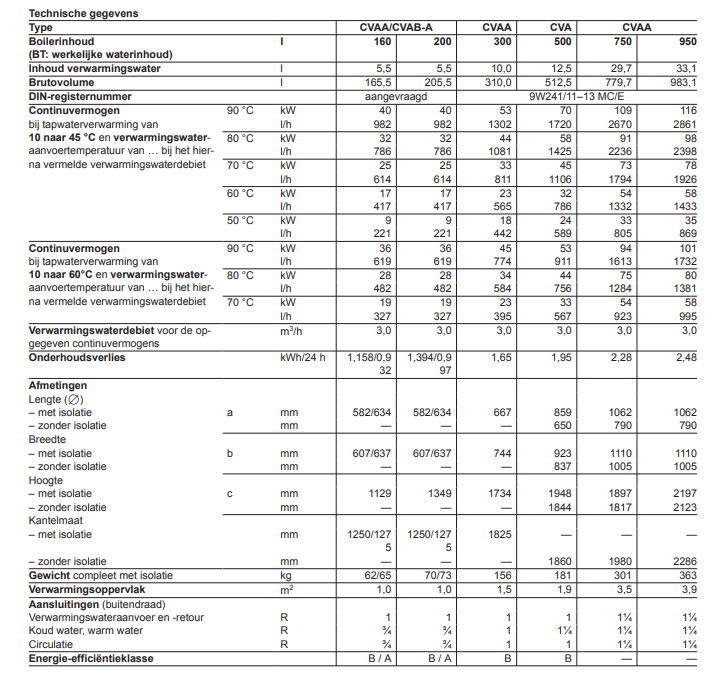 